Les p'tits arc en ciel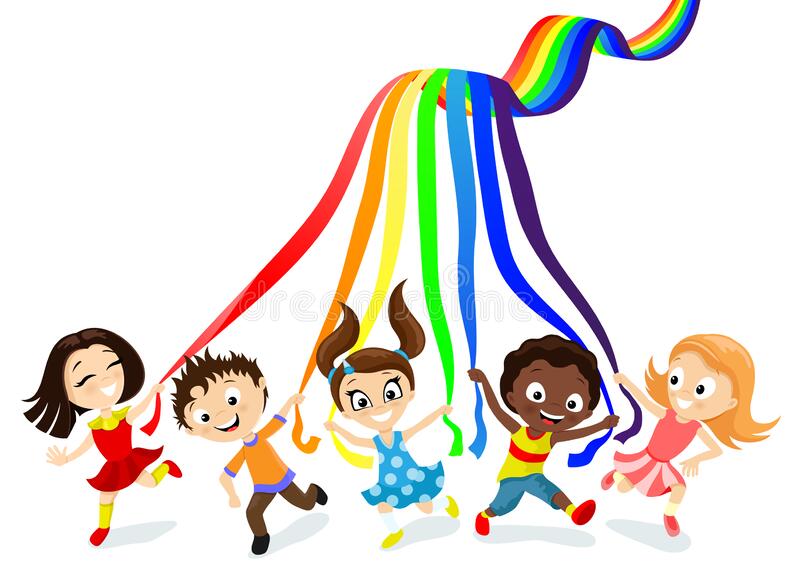 Ce projet a pour but de développer la créativité et l’imagination de l’enfant à travers des activités manuelles qui seront en lien avec les structures qui l’entoure et la commune de Martillac.Cette activité aura toujours un côté ludique pour que l’enfant puisse venir à cette activité pour passer du bon temps.Ce temps est réservé aux enfants fréquentant régulièrement l’accueil périscolaire.Tarification : Ce service est inclus dans le temps périscolaire sans supplément.Lundi 17h-17h45 : Grandes sectionsMardi 17h-17h45 : Petites sectionsJeudi 17h-17h45 : Moyennes sectionsEn inscrivant mon enfant je m’engage à ce qu’il soit présent 1 jour par semaine (le jour concernant son niveau).Places limitées. Fin des inscriptions le jeudi 30 septembre 2021. Début du projet le lundi 4 octobre 2021.Nom et prénom de l’enfant : ……………………………………Niveau : …………………Signature des parents :Pour plus d’informations : Laura TOMMYanimation@mairie-martillac.frAnimateur référent : Julie FEUILLERAT.